Linear Recruitment: Gender Pay Gap Report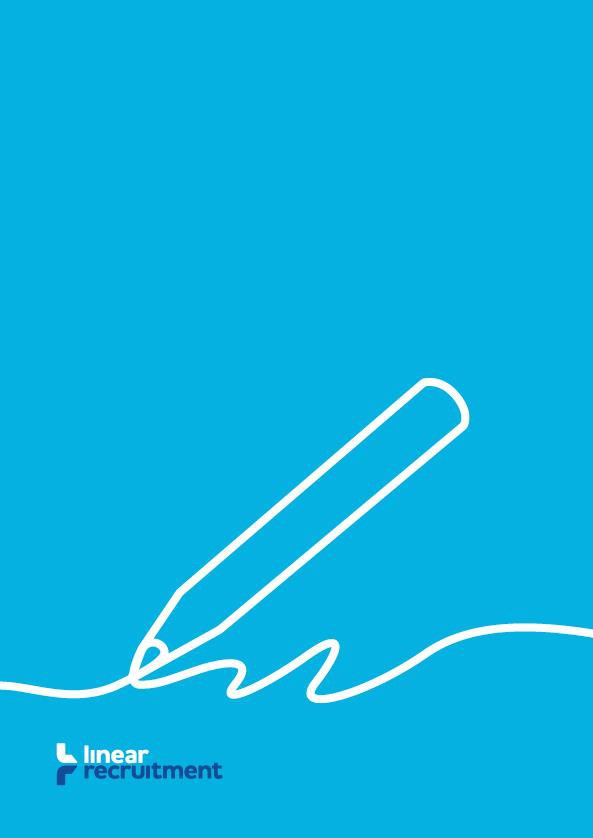 April 2023What is the Gender Pay Gap Report?Under the Equality Act 2010, all organisations which employ 250 people or more are required to publicly report the difference in average pay between the men and women they employ.This document is Linear’s Gender Pay Gap Report and delivers our pay findings along with the stepswe will take to further improve our performance.We are committed to continually reducing the gender pay gap.Why is Linear Reporting?While Linear employs just 50 people for its own business operations, as a labour supplier we engaged temporary candidates through contracts for service. Combined, these exceed 250 people. Temporary candidates are supplied to our clients who work predominantly in the construction industry.We believe eliminating the gender pay gap is the right thing to do for successful business and a fair society.Our ResultsThe results of our Gender Pay Gap Report for this period show a 2.92% mean gender pay gap and a 0.60% median pay gap, compared with a -4.83% mean gender pay gap and a 0.00% median gender pay gap for the preceding year. As a business we employ far more men than women as is typical of the construction industry.During this period, we have a mean bonus pay gap of 13.46% and a median gap of -5.14%, compared with a mean bonus pay gap of 19.87% and a median gap of -12.01% during the preceding year1.During this period, 84.98% of our employees who are men received a bonus, compared with 91.10% who are women. There are more men employed across all quartiles.1 Preceding year’s Mean and Median bonus figures reviewed for 2023 submission.What We’re DoingIn order to reduce the Gender Pay Gap further, we are committed to taking pro-active steps including:Continuing to recruit people on merit and suitability for each roleSetting Gender Pay Gap KPIs to ensure our pay gap closes over timeImplementing a Gender Pay Gap review schedule so we can monitor our performanceContinuing to train our employees through the Recruitment & Employment ConfederationPromoting equal gender representation in the construction industryReviewing our bonus schemeConducting further analysis on our Gender Pay statisticsBeing transparent with our gender pay informationOffering flexible working arrangements to encourage more women to work for and with usDeclarationI declare the information detailed in this report has been calculated in accordance with the Equality Act 2010 (Gender Pay Gap Information Regulations 2017) and is accurate.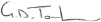 Gareth TomkinsManaging Director Linear Recruitment LtdMenWomenPay RatePay Rate%Mean Gender Pay Gap£9.92£9.632.92Median Gender Pay Gap£10.06£10.000.60MenWomenPAY RATEPAY RATE%Mean Bonus Gender Pay Gap£1117.02£966.7013.46Median Bonus Gender Pay Gap£561.51£590.35-5.14MenWomen%%Proportion receiving a bonus84.9891.10Proportion in lower quartile band55.8744.13Proportion in lower middle quartile band53.0446.96Proportion in upper middle quartile band55.0644.94Proportion in upper quartile59.9240.08